Appendix 1 to the Regulations for the Third  International Contest “Sustainable Development Goals Calendar”Contestant registration form (for legal entities)*Registration form shall be submitted in word formatAppendix 2 to the Regulations for the Third  International Contest “Sustainable Development Goals Calendar”Contestant registration form (for individuals)*Registration form shall be submitted in word format and shall be completed individually for each participant of the authoring team.Appendix 3 to the Regulations for the Third  International Contest “Sustainable Development Goals Calendar”Consent of the author (authors) for publication / publication on the open Internet of the contest materials and their non-commercial use them for information, scientific, educational, and cultural purposesHereby I, 	,(author’s full name) being the author (member of the authoring team) of the Calendar titled«	»(Calendar title)Telephone 	Е-mail 		Organization (if any): Job title (if any): 	,confirm my authorship of the submitted contest materials and give my consent to publication/publication of the submitted contest materials on the open Internet, including on the websites of Organizers of the Contest “Sustainable Development Goals Calendar” and use of the contest materials for non-commercial purposes, i.e. information, scientific, educational and cultural purposes, providing that my name as the author is indicated.Hereby I confirm that the submitted materials:-are approved for publication, web publication  and use by every right holder and author, and the publication, web publication and use do not violate the rights of right holders, authors, or third parties;--do not comprise data not permitted for publication/open web publication.« ____ » _______________ 2022  _______________________ (signature)Appendix 4 to the Regulations for the Third  International Contest “Sustainable Development Goals Calendar”Consent of the right holder (organization) for publication / publication on the open Internet of the contest materials and their non-commercial use for information, scientific, educational, and cultural purposes 	,  (name of organization)hereby legally represented by ____________________________________________________________________,(full name, job title)being the right holder of the Calendar materials titled«	»(Calendar title)Registered office at: confirm that being the right holder of exclusive right to submit the contest materials we give our consent to publication/web publication on the open Internet, including on the websites of Organizers of the Contest  “Sustainable Development Goals Calendar” and use of the contest materials for non-commercial purposes, i.e. information, scientific, educational and cultural purposes, providing that the right holders and author/authors of used materials, are indicated.Hereby we confirm that the submitted materials:-are approved for publication, web publication  and use by every right holder and author, and the publication, web publication and use of the materials do not violate the rights of the right holders, authors, or third parties;--do not comprise data not permitted for publication/open web publication. ___________________________   _________________                   Job title                                 Full name«____»_______________ 2022_______________________ (signature)SEALAppendix 5The Logos of Contest Organizers to be placed on the Calendar coverContestant organization Contestant organization Full name of organization (as appears in the Charter)Brief namePostal code, full postal address of the organizationCode, telephone, faxE-mail and contact person’s nameWebsite (if any)Full name of CEOFull name of author/s, job title/s NominationTitle and presentation form of the projectList of the materials submitted via email to the Contest Organizing Committee, their number (see paragraph 5.6 of the present Regulations)List of the materials submitted via email to the Contest Organizing Committee, their number (see paragraph 5.6 of the present Regulations)Comments (up to 100 words)Comments (up to 100 words)Contestant authorContestant authorFull nameCode, telephone, faxE-mailNominationTitle and presentation form of the project Additional information (if any)List of the materials submitted via email to the Contest Organizing Committee, their number (see paragraph 5.6 of the present Regulations)List of the materials submitted via email to the Contest Organizing Committee, their number (see paragraph 5.6 of the present Regulations)Comments (up to 100 words)Comments (up to 100 words)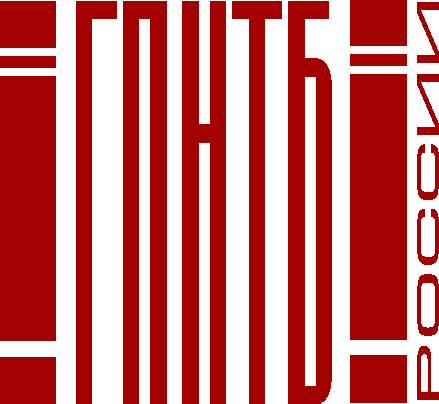 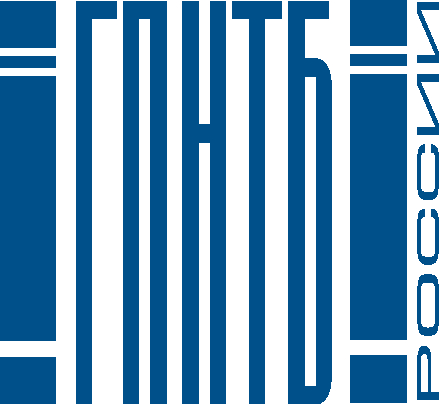 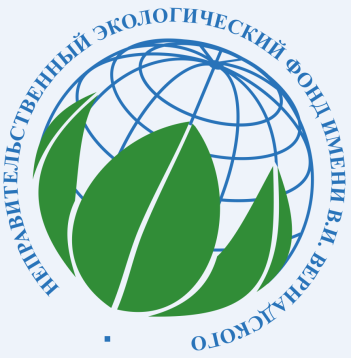 